ДЕПАРТАМЕНТ ОБРАЗОВАНИЯ ГОРОДА МОСКВЫ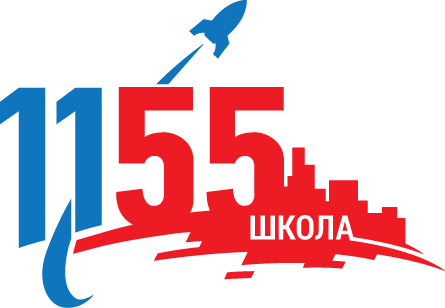 Государственное бюджетное общеобразовательноеучреждение города Москвы «Школа № 1155»123458, г. Москва, Таллинская улица, дом 16, корпус 4, тел. +7 (495) 756-62-90,e-mail:1155@edu.mos.ru, http://sch1155sz.mskobr.ruОГРН 1037739097440, ИНН/КПП 7734233770/773401001Семинар для воспитателей на тему  «Метод проблемного обучения и воспитания в организации образовательного процесса с детьми дошкольного возраста» Дата проведения:  17 апреля  2018 года Время проведения: 10.00:12.00Место проведения: г. Москва, ул. Твардовского, д. 17, корп. 2Тел: 8(495) 750-67-72Программа №ВремяСодержание мероприятия19.30-10.00Встреча гостей. Регистрация участников семинара.210.00-10.15Вступительное слово. «Метод проблемного обучения - как важное средство стимулирования познавательной активности, мышления, самостоятельности ребенка-дошкольника. Заместитель директора по дошкольному образованию Малущенко Е.В. 310.15-10.40«Организация активной речевой деятельности через решение проблемных ситуаций». Воспитатели  Рецер Н.Г., Сафронова О.Е.Образовательная деятельность с детьми старшего дошкольного возраста Тема: «Развитие компонентов устной речи детей старшего возраста в игровой деятельности» (с использованием магнитных плакатов «Природное сообщество», Логико Малыш и т.д.).  410.45-11.05Образовательная деятельность с детьми старшего дошкольного возраста Тема: «Занимательная математика» («Блоки Дьеныша», «Палочки Кюизенера», «Палитра», «Мировые головоломки» и т.д.).Воспитатели Самусевич Т.В., Молодцова М.А.511.10-11.20«Значение игровых педагогических технологий в развитии математических способностей детей». Воспитатель Спиридонова Н.Г..611.20-11.40«Опытная экспериментально-исследовательская деятельность в работе с детьми дошкольного возраста».Использование комплекта лабораторного оборудования «От зародыша к взрослому растению», «Метеостанция», «Плавание и погружение». Епифанцева И.В., Баденская С.В.711.40-12.00Подведение итогов семинара. 